پیوست 2: گزارش استاد رابط صنعتیدوره کارورزی در مقطع کارشناسی                                    فرم گزارش نهایی استاد رابط صنعتیبازه زمانی گزارش: 7 ماهه اول          7 ماهه دوم                                               تاریخ:نام و نام خانوادگی دانشجو:                                           رشته تحصیلی: نام شرکت:                                                                     بخش (گروه) فعالیت دانشجو:                        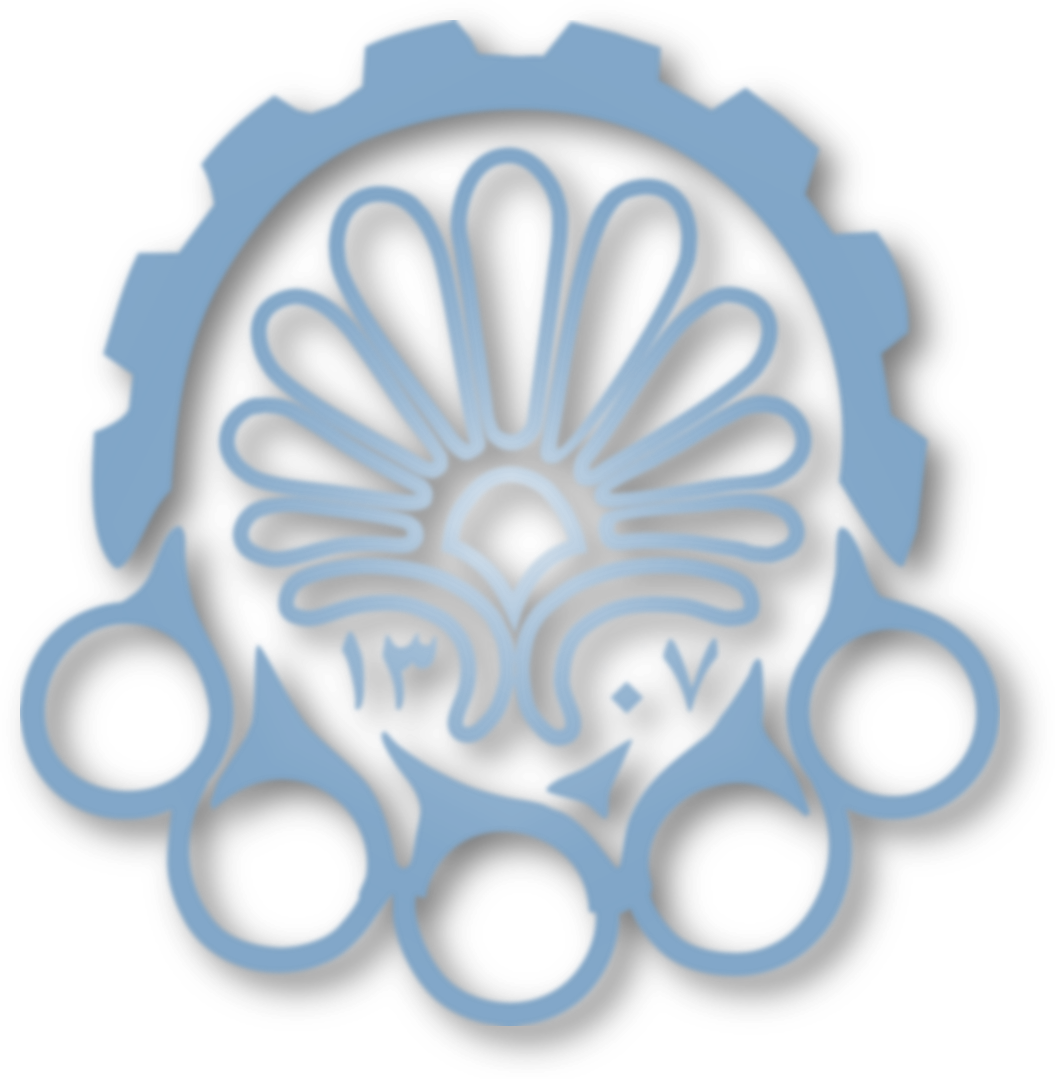 میزان تاثیرگذاری صنعت بر دانشجو1- آیا واحد صنعتی توانسته است از حضور دانشجو در کنار آموزش و یادگیری او، برای انجام امورات مرتبط استفاده کند؟2- آیا واحد صنعتی، به اهداف خود از بکارگیری دانشجو نزدیک شده است؟ لطفا انتظارات و پیشنهادات را بیان کنید (از فضای خالی یا پشت برگه استفاده کنید).میزان تاثیرگذاری دانشجو در صنعت مربوطه1- آیا مشارکت دانشجو در انجام وظایف محوله رضایتبخش بوده است؟ آیا توانسته است از آموخته های خود در واحد صنعتی استفاده کند؟ میزان ایده پردازی او در حل مسائل واحد صنعتی و احساس مسئولیت چقدر است؟2- با حضور دانشجو،  چه میزان علاقه مندی در کارکنان و پرسنل آن شرکت برای استمرار حضور او بوجود آمده است؟  میزان تعامل دانشجو، رابط صنعتی و استاد ناظر دوره1- آیا تعامل مناسبی میان شرکت، رابط صنعتی و استاد ناظر شکل گرفته است؟ و در چه سطحی؟2- آیا دانشجو علاقه‌مندی و انگیزه انجام جدی برای مشارکت در فعالیتهای صنعتی و فرایندهای سازمانی را داشته است؟3- اخلاق حرفه‌ای و اجتماعی و روحیه تعامل کاری ایشان در محیط شرکت یا بنگاه را چگونه ارزیابی می کنید؟4- دانشجو برای ادامه همکاری در بازه بعدی  نیازمند یادگیری چه مهارت‌ها و مفاهیمی است؟نام و نام خانوادگی رابط صنعتی                                                                              امضاء